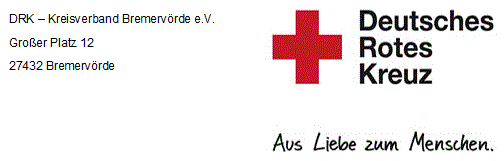 Antrag auf Vertragserstellung:fürName:				     Vorname:			     Geburtsname:		     Beschäftigung als:		     Vertrag ab:			Befristung:			Unbefristet:			Arbeitszeit:			     Vergütung:			     Urlaubsregelung:		     Zusatzvereinbarungen:	     